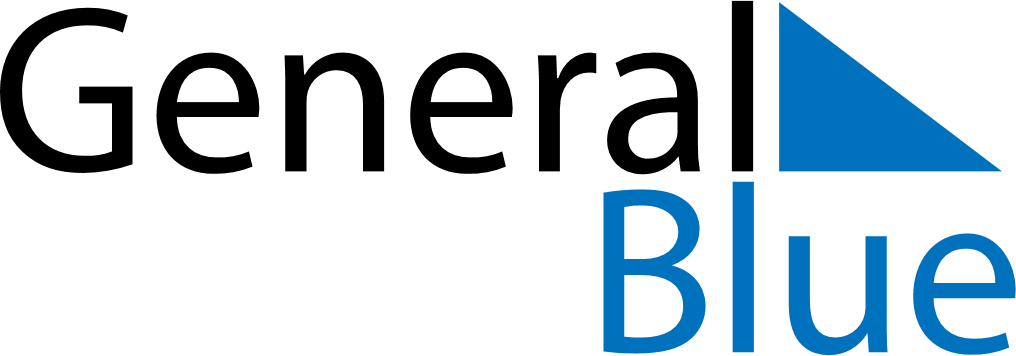 July 2024July 2024July 2024July 2024July 2024July 2024Aneho, Maritime, TogoAneho, Maritime, TogoAneho, Maritime, TogoAneho, Maritime, TogoAneho, Maritime, TogoAneho, Maritime, TogoSunday Monday Tuesday Wednesday Thursday Friday Saturday 1 2 3 4 5 6 Sunrise: 5:43 AM Sunset: 6:11 PM Daylight: 12 hours and 28 minutes. Sunrise: 5:43 AM Sunset: 6:11 PM Daylight: 12 hours and 28 minutes. Sunrise: 5:43 AM Sunset: 6:12 PM Daylight: 12 hours and 28 minutes. Sunrise: 5:43 AM Sunset: 6:12 PM Daylight: 12 hours and 28 minutes. Sunrise: 5:44 AM Sunset: 6:12 PM Daylight: 12 hours and 28 minutes. Sunrise: 5:44 AM Sunset: 6:12 PM Daylight: 12 hours and 28 minutes. 7 8 9 10 11 12 13 Sunrise: 5:44 AM Sunset: 6:12 PM Daylight: 12 hours and 28 minutes. Sunrise: 5:44 AM Sunset: 6:12 PM Daylight: 12 hours and 27 minutes. Sunrise: 5:44 AM Sunset: 6:12 PM Daylight: 12 hours and 27 minutes. Sunrise: 5:45 AM Sunset: 6:12 PM Daylight: 12 hours and 27 minutes. Sunrise: 5:45 AM Sunset: 6:12 PM Daylight: 12 hours and 27 minutes. Sunrise: 5:45 AM Sunset: 6:12 PM Daylight: 12 hours and 27 minutes. Sunrise: 5:45 AM Sunset: 6:13 PM Daylight: 12 hours and 27 minutes. 14 15 16 17 18 19 20 Sunrise: 5:46 AM Sunset: 6:13 PM Daylight: 12 hours and 27 minutes. Sunrise: 5:46 AM Sunset: 6:13 PM Daylight: 12 hours and 26 minutes. Sunrise: 5:46 AM Sunset: 6:13 PM Daylight: 12 hours and 26 minutes. Sunrise: 5:46 AM Sunset: 6:13 PM Daylight: 12 hours and 26 minutes. Sunrise: 5:46 AM Sunset: 6:13 PM Daylight: 12 hours and 26 minutes. Sunrise: 5:46 AM Sunset: 6:13 PM Daylight: 12 hours and 26 minutes. Sunrise: 5:47 AM Sunset: 6:13 PM Daylight: 12 hours and 25 minutes. 21 22 23 24 25 26 27 Sunrise: 5:47 AM Sunset: 6:12 PM Daylight: 12 hours and 25 minutes. Sunrise: 5:47 AM Sunset: 6:12 PM Daylight: 12 hours and 25 minutes. Sunrise: 5:47 AM Sunset: 6:12 PM Daylight: 12 hours and 25 minutes. Sunrise: 5:47 AM Sunset: 6:12 PM Daylight: 12 hours and 25 minutes. Sunrise: 5:47 AM Sunset: 6:12 PM Daylight: 12 hours and 24 minutes. Sunrise: 5:47 AM Sunset: 6:12 PM Daylight: 12 hours and 24 minutes. Sunrise: 5:47 AM Sunset: 6:12 PM Daylight: 12 hours and 24 minutes. 28 29 30 31 Sunrise: 5:48 AM Sunset: 6:12 PM Daylight: 12 hours and 24 minutes. Sunrise: 5:48 AM Sunset: 6:12 PM Daylight: 12 hours and 23 minutes. Sunrise: 5:48 AM Sunset: 6:11 PM Daylight: 12 hours and 23 minutes. Sunrise: 5:48 AM Sunset: 6:11 PM Daylight: 12 hours and 23 minutes. 